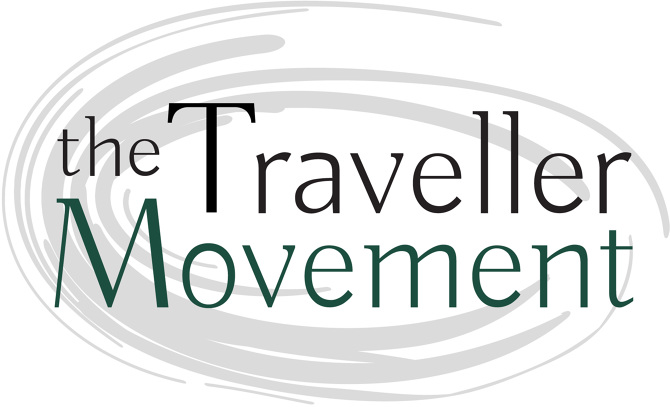 Research Assistance Application Name: 		______________________________________________________________Address:	 ______________________________________________________________Phone: 		_______________________________________________________________ Email: 		_______________________________________________________________ Educational institution or organisational affiliation: __________________________________ ____________________________________________________________________________ Title of project and/or the main research question(s) ____________________________________________________________________________ ____________________________________________________________________________Briefly explain the purpose & aims of research ____________________________________________________________________________ ____________________________________________________________________________ ____________________________________________________________________________ ____________________________________________________________________________ Briefly outline the research methods involved in this project ____________________________________________________________________________ ____________________________________________________________________________ ____________________________________________________________________________ ____________________________________________________________________________ What is the time frame of this research project? ____________________________________________________________________________ ____________________________________________________________________________ Provide details of any ethical authorisation applied for or presently under consideration in relation to this project ____________________________________________________________________________ ____________________________________________________________________________ Specify the form of assistance requested from us: ____________________________________________________________________________ ____________________________________________________________________________ Identify the area of our work (direct support, policy, advocacy, or campaigning) to which this research is most relevant. Please be as specific as possible. ____________________________________________________________________________ ____________________________________________________________________________ Specify any anticipated risks or potential negative impacts which may arise for Traveller Movement as an organisation or our clients or staff members through assisting or participating in this research ____________________________________________________________________________ ____________________________________________________________________________ ____________________________________________________________________________ ____________________________________________________________________________ Identify the steps which will be or have been taken to reduce any potential negative impacts of this research? ____________________________________________________________________________ ____________________________________________________________________________ ____________________________________________________________________________ ____________________________________________________________________________ Specify any anticipated benefits that may accrue to Traveller Movement as an organisation, to our clients or staff members or volunteers, as a result of participating in or assisting this research ____________________________________________________________________________ ____________________________________________________________________________ How will the benefits/results be demonstrated/ returned to Traveller Movement? ____________________________________________________________________________ ____________________________________________________________________________ ____________________________________________________________________________ Specify any other ethical considerations pertaining to this research ____________________________________________________________________________ ____________________________________________________________________________ ____________________________________________________________________________ Provide name & contact details of supervisor(s) involved in this research or a relevant sponsor or referee ____________________________________________________________________________ ____________________________________________________________________________ ____________________________________________________________________________ Please complete the form as fully as possible, using additional space for answers if necessary, and return to Patricia Stapleton at Traveller Movement by email (policymanager@travellermovement.org.uk)